Form: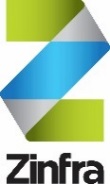 Document ID:Process Area:Version:ServicesServicesServicesIf you are providing a service, does it include a workforce that is covered by an Industrial Instrument / Enterprise Bargaining Agreement (this may include construction works such as civil / electrical works or traffic management services and vegetation control etc.)? Yes NoIf ‘no’ to the above, continue to Section 4.If ‘no’ to the above, continue to Section 4.If ‘no’ to the above, continue to Section 4.Industrial Instrument / EBAIndustrial Instrument / EBAProvide details of all your current Industrial Agreements / Enterprise Bargaining Agreements which apply to all personnel involved in delivering the services including names of Industrial Instrument (e.g. award, enterprise agreement etc.), details of the unions who are a party to the Industrial Agreement, together with the expiry dates and any other relevant information.Industrial Relations Competency and Performance HistoryIndustrial Relations Competency and Performance HistoryIndustrial Relations Competency and Performance HistoryDo you have processes and strategies in place to resolve industrial disputes / industrial action or minimise the impact of industrial disputes / action. Yes NoHave you been involved in any industrial disputes or industrial action in the last two years? Yes NoIf ‘yes’ to any of the above, attach details.If ‘yes’ to any of the above, attach details.If ‘yes’ to any of the above, attach details.Company ProfileCompany ProfileCompany ProfileDoes your company employ more than 10 employees (both field and administration)? Yes NoIf no, how many people do you employ: Click here to enter textIf no, how many people do you employ: Click here to enter textIf no, how many people do you employ: Click here to enter textHave you attached a brief description of the Company’s history (e.g. trading history, size, location and brief description of primary business)? Yes NoHave you attached 3 references (excluding Zinfra and its subsidiaries / related entities) from present Australian based customers whom you provide similar goods and/or services to, which are most relevant to this project / work?  Include name and contact details of the referees together with a description of the services performed and an indication of the size/volume of the work performed for that customer. Yes NoKey PersonnelKey PersonnelKey PersonnelHave you attached the organisational structure for the team of individuals who will be responsible for delivering the goods and/or services? Yes NoHave you attached details of key personnel to be used for this project / work including resumes (e.g. name, position, role in the provision of the work to Zinfra, skills / experience held by the individuals and the company in relation to the delivery of the goods and/or services)? Yes NoCompleted By:Completed By:CompanyName & TitleSignatureDateOffice Use OnlyOffice Use OnlyOffice Use OnlyOffice Use OnlyReviewed By:Reviewed By:Reviewed By:Reviewed By:Endorsed By:Endorsed By:Endorsed By:Endorsed By: